Datenschutz im Vereinnach der DSGVO 679/2016Protezione dei dati nell'associazioneai sensi del GDPR 679/201601 Vorwort02 Informationspflichten03 Datenschutzerklärung & Einwilligungserklärung04 Benennung eines Datenschutzbeauftragten 05 Verzeichnis von Verarbeitungstätigkeiten 06 Datenschutzfolgenabschätzung07 Auftragsverarbeitung, Sonstiges08 Anhang01 Premessa02 Obblighi di informazione03 Informativa e consenso04 Nomina di un responsabile della protezione dei dati 05 Registro del trattamento 06 Valutazione d'impatto sulla protezione dei dati07 Responsabile del trattamento, varie08 Allegato01 Vorwort01 PremessaAb dem 25. Mai 2018 wurde die Datenschutz-Grundverordnung (DSGVO) in Italien und in allen anderen Mitgliedstaaten der Europäischen Union geltendes Recht. Gerade kleine Vereine sind sehr verunsichert, welche Neuerungen anstehen bzw. welche neuen Anforderungen an sie gestellt werden. Noch schwieriger ist die Frage, wie diese Anforderungen konkret umzusetzen sind. Informationen zur DSGVO gibt es zwar zwischenzeitlich zu Genüge, jedoch sind diese Informationen oftmals sehr theoretisch gehalten und somit für eine Umsetzung in die Praxis nicht immer hilfreich. A partire dal 25 maggio 2018, il Regolamento generale sulla protezione dei dati (GDPR) è diventato legge applicabile in Italia e in tutti gli altri Stati membri dell'Unione europea. Soprattutto le piccole associazioni sono incerte sulle novità in arrivo e/o sui nuovi requisiti che li verranno imposti. Ancora più difficile è la questione di come questi requisiti debbano essere attuati concretamente. Sebbene vi siano molte informazioni sul GDPR, queste sono spesso molto teoriche e quindi non sempre utili per l'attuazione pratica. Eine Vielzahl von Anfragen zeigt uns jedenfalls, dass neben diesen Fachinformationen auch der Bedarf an einfachen und praktischen Hinweisen für Vereine besteht. Unser Praxisratgeber soll hier Abhilfe schaffen.In ogni caso, un gran numero di richieste di informazioni ci dimostra che, oltre a queste informazioni specializzate, c'è anche bisogno di consigli semplici e pratici. La nostra guida pratica vuole essere un aiuto in questo senso.02 Informationspflichten02 Obblighi di informazioneWie und wo muss der Verein seinen Informationspflichten nachkommen?Come e dove l'associazione deve rispettare gli obblighi di informazione?Jeder Verein ist auf Grund der Transparenzvorschriften verpflichtet den Mitgliedern mitzuteilen, wie die personenbezogenen Daten (von sich Selbst/oder Dritter) verarbeitet werden. Hierfür ist der Verein bereits zum Zeitpunkt der Erhebung verpflichtet sämtliche Informationen des Art.13 mitzuteilen.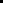 In base alla normativa sulla trasparenza, ogni associazione è tenuta ad informare i propri membri sulle modalità di trattamento dei dati personali (propri o di terzi). A tal fine, già al momento della raccolta, l'associazione è tenuta a fornire tutte le informazioni di cui all'art. 13.03 Datenschutzerklärung & Einwilligungserklärung03 Informativa e consensoWas mussberücksichtigt werden?Di che cosa bisogna tenere conto?Name und Kontaktdaten des Verantwortlichen sowie ggf. seines VertretersNome e dati di contatto del titolare del trattamento e, se del caso, del suo rappresentanteKontaktdaten des DatenschutzbeauftragtenDati di contatto del responsabile della protezione dei datiZwecke und Rechtsgrundlage der VerarbeitungFinalità e base giuridica del trattamentoBerechtigte Interessen i.S.d. Art. 6 Abs. 1 lit. f) DSGVOInteressi legittimi ai sensi dell'art. 6 par. 1 lett. f) GDPREmpfänger oder Kategorien von EmpfängernDestinatari o categorie di destinatariAbsicht von Drittlandtransfer sowie Hinweis auf (Fehlen von) Garantien zur DatensicherheitIntenzione di trasferimento a un paese terzo e indicazione della (mancanza di) garanzie per la sicurezza dei datiSpeicherdauer der personenbezogenen DatenPeriodo di conservazione dei dati personaliInformationen über Betroffenenrechte (Auskunft, Berichtigung, Löschung, Einschränkung der Verarbeitung, Widerspruchsrecht Informazioni sui diritti degli interessati (informazione, correzione, cancellazione, limitazione del trattamento, diritto di opporsi al trattamento dei dati personali) Hinweis auf jederzeitiges Widerrufsrecht der EinwilligungInformazioni sul diritto di revocare il consenso in qualsiasi momentoHinweis auf das Beschwerderecht bei einer Datenschutz-AufsichtsbehördeInformazioni sul diritto di proporre reclamo ad un'autorità di controllo della protezione dei dati personaliPflicht zur Bereitstellung der DatenObbligo di fornire i datiAutomatisierte Entscheidungsfindung einschließlich „Profiling“Processo decisionale automatizzato, compresa la "profilazione".Wie müssen die Informationen gem. Art. 13 DSGVO zur Verfügung gestellt werden?Come devono essere fornite le informazioni ai sensi dell'art. 13 GDPR?Wichtig ist, dass die Informationen nach Art. 13 DSGVO gut zugänglich sind. Dies ist immer dann der Fall, wenn die Informationen auf die gleiche Art und Weise bereitgestellt werden, wie die Datenerhebung erfolgt (z.B. Datenerhebung durch Formular: Informationen werden auf dem Formular abgedruckt bzw. mit diesem ausgegeben; Datenerhebung per E-Mail: Informationen werden per E-Mail mitgeteilt). Aber auch ein Hinweis auf der Vereinswebseite kann ausreichend sein, wenn die Möglichkeit besteht, in die Informationen leicht und transparent einzusehen. Hat hierbei ein Mitglied keine Möglichkeit, in die Informationen auf der Webseite einzusehen, so muss der Verein seine Informationspflicht auf andere Weise, etwa durch das Zusenden der Informationen per Post, erfüllen.È importante che le informazioni siano facilmente accessibili ai sensi dell'art. 13 del GDPR. Questo è sempre il caso se le informazioni vengono fornite nello stesso modo in cui avviene la raccolta dei dati (ad esempio, raccolta dei dati tramite modulo: Le informazioni sono stampate sul modulo o rilasciate insieme ad esso; raccolta dati via e-mail: Le informazioni vengono fornite via e-mail). Tuttavia, anche un avviso sul sito web dell'associazione può essere sufficiente se è possibile visualizzare le informazioni in modo semplice e trasparente. Se un socio non ha la possibilità di consultare le informazioni sul sito web, l'associazione deve adempiere al suo dovere di informazione in un altro modo, ad esempio inviando le informazioni per posta.Müssen die Informationspflichten des Art. 13 DSGVO für bereits nach dem Datenschutzgesetz (DECRETO LEGISLATIVO 30 giugno 2003, n.196 recante il “Codice in materia di protezione dei dati personali”.) erfolgte Datenerhebungen nachgeholt werden?L'obbligo di informativa di cui all'art. 13 GDPR deve essere rispettato per le raccolte di dati già effettuate ai sensi del Codice in materia di protezione dei dati personali (DECRETO LEGISLATIVO 30 giugno 2003, n. 196 recante il "Codice in materia di protezione dei dati personali")?Nein. Bei bereits erfolgten Datenerhebungen (von Altmitgliedern) nach dem D.Lgs. 196/2003, sind die Informationspflichten des Art. 13 DSGVO nicht zu erfüllen bzw. nicht nachzuholen. Aber ACHTUNG: Für Datenerhebungen ab dem 25. Mai 2018 bzw. wenn bei Bestandsmitgliedern weitergehende Datenerhebungen/Änderungsmitteilungen erfolgen, sind die Informationspflichten zu erfüllen.No. Nel caso di raccolte di dati già effettuate (presso i soci esistenti) ai sensi del D.Lgs. 196/2003, gli obblighi informativi di cui all'art. 13 del GDPR non devono essere adempiuti o recuperati. Ma ATTENZIONE: per le raccolte di dati a partire dal 25 maggio 2018 o nel caso in cui vengano effettuate ulteriori raccolte di dati, ovvero vengano effettuate delle modifiche per i soci già esistenti, gli obblighi di informativa devono essere adempiuti.Ein Muster für einer Datenschutzerklärung & Einwilligungserklärung finden Sie im Anhang.Un esempio di informativa sulla privacy e di modulo di consenso è riportato in allegato.04 Benennung eines Datenschutzbeauftragten04 Nomina di un responsabile della protezione dei datiWann muss der Verein einen Datenschutzbeauftragten benennen?Quando l'associazione deve nominare un responsabile della protezione dei dati?Der Verein hat einen Datenschutzbeauftragen zu benennen, wenn mindestens 10 Personen ständig mit der automatisierten Verarbeitung personenbezogener Daten beschäftigt sind oder der Verein Verarbeitungen vornimmt, die einer Datenschutzfolgenabschätzung gemäß Art. 35 DSGVO unterliegen.L'associazione deve nominare un responsabile della protezione dei dati se almeno 10 persone sono coinvolte in modo permanente nel trattamento automatizzato dei dati personali o se l'associazione effettua operazioni di trattamento che sono soggette a una valutazione d'impatto sulla protezione dei dati ai sensi dell'articolo 35 del GDPR.Darüber hinaus muss ein Datenschutzbeauftragter benannt werden, wenn die Kerntätigkeit des Vereins in der Durchführung von Verarbeitungsvorgängen besteht, welche aufgrund ihrer Art, ihres Umfangs oder ihrer Zwecke eine umfangreiche regelmäßige und systematische Überwachung der betroffenen Person erforderlich macht (z.B. Videoüberwachung im Stadion). Inoltre, deve essere nominato un responsabile della protezione dei dati se l'attività principale dell’associazione consiste nello svolgimento di operazioni di trattamento che, per la loro natura, portata o finalità, richiedono un ampio monitoraggio regolare e sistematico dell'interessato (ad esempio, la videosorveglianza nello stadio). Des Weiteren muss ein Datenschutzbeauftragter ernannt werden, wenn die Kerntätigkeit in der Verarbeitung besonderer Kategorien von Daten gemäß Art. 9 DSGVO (z.B. Gesundheitsdaten in Selbsthilfegruppen) oder von personenbezogenen Daten über strafrechtliche Verurteilungen und Straftaten gemäß Art. 10 DSGVO besteht (Art. 37 Abs. 1 lit. b) und lit. c) DSGVO).Inoltre, deve essere nominato un responsabile della protezione dei dati se l'attività principale consiste nel trattamento di categorie particolari di dati ai sensi dell'art. 9 del GDPR (ad esempio, dati sulla salute nei gruppi di auto-aiuto) o di dati personali relativi a condanne penali e reati ai sensi dell'art. 10 del GDPR (art. 37 (1) (b) e (c) del GDPR).Für die Frage, ob der Verein einen Datenschutzbeauftragten benennen muss, empfiehlt sich folgendes Prüfschema:Per stabilire se l'associazione deve nominare un responsabile della protezione dei dati, si raccomanda il seguente schema di esame:a) Sind mindestens 10 Personen ständig mit der automatisierten Verarbeitung personenbezogener Daten beschäftigt?a) Sono impiegate almeno 10 persone in modo stabile/continuo nel trattamento automatizzato dei dati personali?„Ständig“ beschäftigt ist eine Person, wenn sie für diese Aufgabe auf längere Zeit vorgesehen ist und sie entsprechend wahrnimmt. Irrelevant hingegen ist, ob die Person beim Verein beschäftigt oder ehrenamtlich tätig ist. Die Aufgabe braucht auch nicht die Hauptaufgabe der Person zu sein. Das Tatbestandsmerkmal „ständig“ ist daher auch erfüllt, wenn die Aufgabe selbst nur gelegentlich anfällt, die betreffende Person sie aber stets wahrzunehmen hat. „Nicht ständig“ beschäftigt ist hingegen, wer die eigentlich andere obliegende Aufgabe gelegentlich mit übernimmt oder nur vorübergehend in diesem Bereich tätig ist. Ständig bedeutet daher, dass die Person immer dann mit der Verarbeitung personenbezogener Daten beschäftigt ist, wenn diese Tätigkeit anfällt. Una persona è "stabilmente/continuamente" impiegata se è stata assegnata a questo compito per un periodo di tempo prolungato. Tuttavia, è irrilevante che la persona sia impiegata dall'associazione o lavori su base volontaria. L'incarico non deve essere necessariamente il compito principale della persona. Il criterio della "continuità" è quindi soddisfatto anche se l'incarico è solo occasionale, ma la persona in questione deve svolgerlo sempre. D'altra parte, una persona non è "stabilmente/continuamente" occupata se assume occasionalmente la mansione che in realtà spetta a un'altra persona o se è solo temporaneamente attiva in questo settore. “Stabilmente/continuamente" significa quindi che la persona è sempre ad essere impegnata nel trattamento dei dati personali quando si presenta questa attività.Ja: ein Datenschutzbeauftragter ist erforderlich;Sì: è necessario un responsabile della protezione dei dati personali;Nein: weiterprüfen:No: verificare ulteriormente:b) Nimmt der Verein Verarbeitungen vor, die einer Datenschutzfolgenabschätzung unterliegen?b) L'associazione effettua operazioni di trattamento che sono soggette a una valutazione d'impatto sulla protezione dei dati?Eine Datenschutzfolgeabschätzung ist nur dann erforderlich, wenn die Verarbeitung personenbezogener Daten ein hohes Risiko für die betroffenen Personen darstellt. Ein solch hohes Risiko ist jedoch die Ausnahme und besteht in aller Regel nicht. Mehr Informationen hierzu unten Nr. 6.Una valutazione d'impatto sulla protezione dei dati è necessaria solo se il trattamento dei dati personali comporta un rischio elevato per gli interessati. Tuttavia, un rischio così elevato è un'eccezione e di solito non esiste. Maggiori informazioni al riguardo sono riportate al punto 6.Ja: ein Datenschutzbeauftragter ist erforderlich;Sì: è necessario un responsabile della protezione dei dati personali;Nein: weiterprüfen:No: verificare ulteriormente:c) Liegt die Kerntätigkeit des Vereins in Verarbeitungsprozessen, welche aufgrund ihrer Art, ihres Umfangs oder ihrer Zwecke eine umfangreiche regelmäßige und systematische Überwachung der betroffenen Person erforderlich macht?c) L'attività principale dell'associazione consiste in operazioni di trattamento che, per la loro natura, portata o finalità, richiedono un ampio monitoraggio regolare e sistematico dell'interessato?Werden personenbezogene Daten nur als Nebentätigkeit und nicht als Haupttätigkeit verarbeitet, so liegt keine „Kerntätigkeit“ vor. Bei „klassischen“ Vereinen erfolgt eine Verarbeitung personenbezogener Daten meist nur als notwendig anfallende Nebentätigkeit (Mitgliederverwaltung, Verarbeitung von Daten von Beschäftigten etc.). Hingegen bei Vereinen, bei denen die Kerntätigkeit in Verarbeitungsprozessen liegt, welche eine umfangreiche, regelmäßige und systematische Überwachung der betroffenen Person erforderlich machen, ist ein Datenschutzbeauftragter unbedingt notwendig.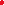 Se i dati personali vengono trattati solo come attività secondaria e non come attività primaria non esiste una "attività principale". Nelle associazioni "classiche", i dati personali vengono solitamente trattati solo come attività secondaria necessaria (amministrazione dei soci, elaborazione dei dati dei dipendenti, ecc.) Tuttavia, nel caso di associazioni in cui l'attività principale consiste in operazioni di trattamento che richiedono un monitoraggio esteso, regolare e sistematico dell'interessato, un responsabile della protezione dei dati è assolutamente necessario. Ja: ein Datenschutzbeauftragter ist erforderlich; Sì: è necessario un responsabile della protezione dei dati personali; Nein: weiterprüfen: No: verificare ulteriormente:d) Besteht die Kerntätigkeit in der Verarbeitung besonderer Kategorien von Daten oder von personenbezogenen Daten über strafrechtliche Verurteilungen und Straftaten?d) L'attività principale consiste nel trattamento di categorie particolari di dati o di dati personali relativi a condanne penali e reati?Besondere Kategorien von Daten sind personenbezogene Daten, aus denen die rassische, ethnische Herkunft, politische Meinungen, religiöse oder weltanschauliche Überzeugungen hervorgehen sowie genetische Daten, biometrische Daten, Gesundheitsdaten oder Daten zum Sexualleben und der sexuellen Orientierung. Als Beispiele kommen die Religionszugehörigkeit, Parteizugehörigkeit sowie Angaben über Krankheiten in Betracht. Jedoch muss auch hier hinzukommen, dass die Kerntätigkeit des Vereins in der Verarbeitung vorgenannter Daten liegt. Dies ist immer dann der Fall, wenn ohne die Verarbeitung dieser Daten der Zweck des Vereins nicht erreicht werden könnte. Denkbar ist dies etwa bei Selbsthilfegruppen oder Vereinen mit politischer Zielrichtung.Le categorie particolari di dati sono i dati personali di cui emerge l'origine razziale o etnica, le opinioni politiche, le convinzioni religiose o filosofiche, i dati genetici, i dati biometrici, i dati sanitari o i dati relativi alla vita sessuale e all'orientamento sessuale. Tra gli esempi vi sono l'affiliazione religiosa, l'affiliazione a un partito e le informazioni sulle malattie. Tuttavia, occorre che l'attività principale dell'associazione consista nel trattamento dei dati summenzionati. Questo è sempre il caso se lo scopo dell'associazione non potrebbe essere raggiunto senza il trattamento di questi dati. Ciò è ipotizzabile, ad esempio, nel caso di gruppi di auto-aiuto o di associazioni con obiettivi politici. Ja: ein Datenschutzbeauftragter ist erforderlich; Sì: è necessario un responsabile della protezione dei dati personali; Kein Datenschutzbeauftragter erforderlich; Nessun responsabile della protezione dei dati è necessario;Der Verein muss die Kontaktdaten des Datenschutzbeauftragten veröffentlichen. Hierbei ist es ausreichend, wenn die E-Mail-Adresse des Datenschutzbeauftragten auf der Vereinshomepage frei zugänglich ist. Zudem muss der Datenschutzbeauftragte der zuständigen Aufsichtsbehörde gemeldet werden.L'associazione deve pubblicare i dati di contatto del responsabile della protezione dei dati. È sufficiente che l'indirizzo e-mail del responsabile della protezione dei dati sia liberamente accessibile sul sito web dell'associazione. Inoltre, il responsabile della protezione dei dati deve essere segnalato all'autorità di vigilanza competente.05 Verzeichnis von Verarbeitungstätigkeiten05 Registro del trattamentoWann ist ein Verzeichnis der Verarbeitungstätigkeiten notwendig?Quando è necessario un registro del trattamento?Gemäß Art. 30 DSGVO hat jeder Verantwortliche ein Verzeichnis aller Verarbeitungstätigkeiten zu führen. (Eine Befreiung von dieser Pflicht ist nur in seltenen Fällen der Fall.)Ai sensi dell'art. 30 del GDPR, ogni responsabile del trattamento deve tenere un registro di tutte le attività di trattamento. (L'esenzione da questo obbligo è previsto solo in alcuni casi rari.)Das Verzeichnis aller Verarbeitungstätigkeiten muss erstellt werden, wenn mindestens eine der folgenden Eigenschaften vorliegt:Il registro di tutte le attività di trattamento deve essere redatto se è presente almeno una delle seguenti caratteristiche:fortlaufend oder in bestimmten Abständen während eines bestimmten Zeitraums vorkommendimmer wieder oder wiederholt zu bestimmten Zeitpunkten auftretendständig oder regelmäßig stattfindendche si verifica continuamente o a certi intervalli durante un certo periodo di tempoche si verifica ripetutamente o a intervalli regolari in un certo periodo di tempoche si verifica continuamente o regolarmenteMuss er ein Verzeichnis von Verarbeitungstätigkeiten führen?Un’associazione deve tenere un registro del trattamento?Ja, da in jedem Verein die Verarbeitung personenbezogener Daten nicht nur gelegentlich, sondern regelmäßig stattfindet (z.B. Aktualisierung Mitgliederliste, Versand von Nachrichten an Mitglieder, Einzug von Mitgliedsbeiträgen, Anmeldung zu Wettkämpfen etc.), ist auch bei Vereinen ein Verzeichnis von Verarbeitungstätigkeiten zu führen.Sì, poiché in ogni associazione il trattamento dei dati personali non è solo occasionale ma regolare (ad esempio, l'aggiornamento degli elenchi dei soci, l'invio di messaggi ai soci, la riscossione delle quote associative, l'iscrizione a concorsi, ecc.), e quindi dev’ essere tenuto un registro del trattamento.Beim Ausfüllen ist darauf zu achten, dass pro Verarbeitungstätigkeit gesondert aufgeführt wird, welche Kategorien von Personen, welche Kategorien von personenbezogenen Daten bzw. Kategorien von Empfängern jeweils betroffen sind. Auch die Übermittlung in ein Drittland sowie die Löschfristen ist jeweils gesondert anzugeben.Nella compilazione del modulo, occorre assicurarsi che le categorie di persone, le categorie di dati personali e le categorie di destinatari siano elencate separatamente per ogni attività di trattamento. Anche il trasferimento a un paese terzo e i periodi di cancellazione devono essere indicati separatamente per ogni caso.Ein Muster für einen Verzeichnis von Verarbeitungstätigkeiten finden Sie im Anhang.Un modello di registro del trattamento è riportato nell'allegato.06 Datenschutzfolgenabschätzung 06 Valutazione dell'impatto sulla protezione dei datiWann ist eine Datenschutzfolgenabschätzung erforderlich?Quando è necessaria una valutazione d'impatto sulla protezione dei dati?Eine Datenschutzfolgenabschätzung ist nur dann erforderlich, wenn die Verarbeitung ein hohes Risiko für die Rechte und Freiheiten für die betroffene Person zur Folge hat. Dies ist insbesondere dann der Fall, wenn eine umfangreiche Verarbeitung besonderer Kategorie von Daten erfolgt (z.B. Verarbeitung von Gesundheitsdaten) oder wenn systematische und umfassende Bewertungen persönlicher Aspekte vorgenommen werden (z.B. „Profiling“). Hiervon ist bei Vereinen in aller Regel nicht auszugehen, kann jedoch bei Vereinen der Straffälligenhilfe oder bei Selbsthilfegruppen ausnahmsweise der Fall sein.Una valutazione d'impatto sulla protezione dei dati è necessaria solo se il trattamento comporta un rischio elevato per i diritti e le libertà dell'interessato. Questo è il caso se viene effettuato un trattamento esteso di categorie speciali di dati (ad esempio, il trattamento dei dati sanitari) o se vengono effettuate valutazioni sistematiche e complete di aspetti personali (ad esempio, la profilazione). Questo generalmente non è il caso delle associazioni, ma potrebbe eccezionalmente accadere; per esempio, nel caso delle associazioni per il sostegno dei trasgressori o dei gruppi di auto-aiuto.Ein Muster für eine PIA DSFA - Datenschutz-Folgenabschätzung finden Sie unter:È possibile trovare un esempio di PIA DSFA - Data Protection Impact Assessment:https://www.garanteprivacy.it/web/guest/home/docweb/-/docweb-display/docweb/8581268https://www.garanteprivacy.it/web/guest/home/docweb/-/docweb-display/docweb/8581268https://www.cnil.fr/en/open-source-pia-software-helps-carry-out-data-protection-impact-assessmenthttps://www.cnil.fr/en/open-source-pia-software-helps-carry-out-data-protection-impact-assessment07 Auftragsverarbeitung07 Responsbabile del trattamentoWann muss der Verein einen Auftragsverarbeitungsvertrag abschließen?Quando l'associazione deve stipulare un contratto di trattamento dei dati personali? Wenn Dienstleister Aufgaben für den Verantwortlichen erfüllen (z.B. Adressverwaltung, externe Lohnabrechnung, IT-Wartung) und in diesem Zusammenhang mit personenbezogenen Daten umgehen bzw. Einblick in diese haben, so spricht man von einer Auftragsverarbeitung. Eine solche ist auch dann gegeben, wenn ein Verein seine Mitgliederdaten nicht auf einer eigenen EDV-Anlage speichert, sondern hierfür einen Datenbankserver nutzt, den ein Dienstleistungsunternehmen zu diesem Zweck zur Verfügung stellt. In diesem Fall darf der Verein nur Auftragsverarbeiter einsetzen, die eine hinreichende Garantie für eine datenschutzkonforme Datenverarbeitung gewährleisten.Se i fornitori di servizi svolgono compiti per il responsabile (ad esempio, gestione degli indirizzi, contabilità esterna delle retribuzioni, manutenzione informatica) e trattano i dati personali in questo contesto o vi hanno accesso, si parla di trattamento commissionato. Ciò vale anche nel caso in cui un'associazione non memorizzi i dati dei propri soci sul proprio sistema informatico, ma utilizzi a tal fine un server di “database” fornito da una società di servizi. In questo caso l'associazione può avvalersi solo di società di servizi incaricati del trattamento che forniscano garanzie sufficienti per un trattamento dei dati conforme alla legge sulla protezione dei dati.Ein Muster für einen Auftragsverarbeitungsvertrag finden Sie im Anhang.In allegato è riportato un esempio di contratto di trattamento.08 ANHANG:08 ALLEGATO:Bitte geben Sie nun Ihre Kontaktdaten ein. Inserite ora i vostri dati di contatto.Eingabefeld der Kontaktdaten Ihres Vereins:(für die Bearbeitung doppelklink auf das Feld) Campo di inserimento dei dati di contatto della vostra associazione:(Per elaborare, fare doppio clic sul campo)MUSTER Verein EO -  Straße ../ B - I-39100 Bozen (BZ) - T 0471 980 287 -E-Mail des Vereins: info@verein.it – PEC: vereins@pec.it – MwSt./Steuernummer: 000000000ESEMPIO Associazione EO - Via ../ B - I-39100 Bolzano (BZ) - T 0471 980 287 -E-mail dell'associazione: info@ associazione.it - PEC: associazione @pec.it - P.IVA/ codice fiscale: 000000000Kontrolle der Eingegeben Daten:Controllo dei dati inseriti:MUSTER Verein EO -  Straße ../ B - I-39100 Bozen (BZ) - T 0471 980 287 -E-Mail des Vereins: info@verein.it – PEC: vereins@pec.it – MwSt./Steuernummer: 000000000ESEMPIO Associazione EO - Via ../ B - I-39100 Bolzano (BZ) - T 0471 980 287 -E-mail dell'associazione: info@ associazione.it - PEC: associazione @pec.it - P.IVA/ codice fiscale: 000000000Bitte Klicken Sie mir der rechten Maustaste auf das Feld „Kontrolle der Eingegeben Daten, wählen sie nun im erscheinenden Menü den Punkt „Felder aktualisieren“ aus und bestätigen Sie diesen;Cliccare con il tasto destro del mouse sul campo "Controlla i dati inseriti", selezionare la voce "Aggiorna campi" nel menu visualizzato e confermare;Nachfolgend finden Sie die Datenschutzvorlagen:Di seguito troverete i modelli di protezione dei dati:03 Datenschutzerklärung & Einwilligungserklärung03 Informativa e consensoDatenschutzerklärung:Informativa:Datenschutzerklärung - AllgemeinInformativa sulla privacy - GeneraleDatenschutzerklärung Homepage:Informativa Homepage:Vorlage für die Freigabe für die Verwendung von Bildern (Fotos und Videos)Modello di liberatoria per l'utilizzo di immagini (foto e video)Einwilligungserklärung:Consenso informato:05 Verzeichnis von Verarbeitungstätigkeiten05 Registro del trattamentoBeispiel für ein ausgefülltes Verzeichnis von Verarbeitungstätigkeiten:Esempio di registro delle attività di trattamento compilato:06 Datenschutzfolgenabschätzung06 Valutazione d'impatto sulla protezione dei datihttps://www.garanteprivacy.it/web/guest/home/docweb/-/docweb-display/docweb/8581268https://www.garanteprivacy.it/web/guest/home/docweb/-/docweb-display/docweb/8581268https://www.cnil.fr/en/open-source-pia-software-helps-carry-out-data-protection-impact-assessmenthttps://www.cnil.fr/en/open-source-pia-software-helps-carry-out-data-protection-impact-assessment07 Auftragsverarbeiter 07 Responsabile del trattamentoAuftragsverarbeiter Intern - MitarbeiterResponsabile del trattamento Interno - DipendentiAuftragsverarbeiter ExternResponsabile del trattamento esterno Ein Muster für einen Auftragsverarbeitungsvertrag:Un modello di contratto di trattamento: